Allegato 1)Domanda di AgevolazioneSpett.leSviluppumbria SpaVia Don Bosco, 1106121 – PERUGIADOMANDA DI AGEVOLAZIONEAVVISO PUBBLICO PER LA PRESENTAZIONE DI PROGETTI DI INTERNAZIONALIZZAZIONE MEDIANTE LA PARTECIPAZIONE A FIERE INTERNAZIONALI 2019 - 2020(info) Per la compilazione spostarsi tra le caselle in grigio con il mouseAi sensi degli artt. 46 e 47 del D.P.R. 28 dicembre 2000, n. 445consapevole delle sanzioni penali previste in caso di dichiarazioni non veritiere e di falsità negli atti di cui all’art. 76 del D.P.R. 28 dicembre 2000, n. 445 e della conseguente decadenza dei benefici di cui all’art. 75 del citato decreto, nella qualità di Legale rappresentante della ditta suindicata, chiede di essere ammesso all’agevolazione a sostegno dell’iniziativa progettuale prevista dall’Avviso. In particolare,CHIEDE E DICHIARAIl contributo a fondo perduto a valere sull’Avviso pubblico per progetti di  internazionalizzazione  mediante  la   partecipazione  a   Fiere   Internazionali  2019 - 2020,   per   l’importo   complessivo per la partecipazione alle seguenti fiere incluse negli allegati di cui all’art. 4 dell’Avviso: Il contributo totale ammissibile nel progetto di internazionalizzazione del proponente, ammonta ad un massimo di euro:10.000,00 per la partecipazione a ciascuna fiera nei paesi fuori Italia;8.000,00 per la partecipazione a ciascuna fiera in ItaliaALTRE INFORMAZIONI SULLE FIEREA –ANAGRAFICA IMPRESAB. INFORMAZIONI GENERALI SULL'IMPRESABreve descrizione dell’attività di impresaIndicare, per i principali prodotti/servizi/linea di prodotto, le seguenti informazioni:C. DESCRIZIONE DEL PROGETTO DI INTERNAZIONALIZZAZIONEDescrivere sinteticamente le motivazioni che hanno indotto l'impresa a realizzare il progetto di internazionalizzazione e a scegliere la/e fiera/e selezionata/e evidenziando il livello di innovatività tecnico/qualitativa del progetto in relazione agli obiettivi aziendali da raggiungere:Obiettivi del progetto di internazionalizzazione e risultati attesiD. ALTRE INFORMAZIONIDICHIARA INOLTRE1. di essere in regola con gli obblighi relativi al pagamento dei contributi previdenziali e assistenziali a favore dei lavoratori (DURC), e, ai fini della necessaria richiesta dello stesso DURC, comunica quanto segue:2. di aver preso visione dell’Avviso e di impegnarsi alla realizzazione di quanto previsto nella domanda nei modi e tempi stabiliti nell’Avviso stesso;3. di essere consapevole che l’Avviso prevede la realizzazione di almeno un numero minimo di fiere come specificato all’art. 14, pena la revoca totale del contributo concesso all’impresa beneficiaria;4. di appartenere alla categoria delle micro, piccole e medie imprese (MPMI), come specificato all’allegato 9 del presente Avviso;5. di essere iscritta nel Registro delle Imprese, tenuto presso la CCIAA territorialmente competente ed esercitare un’attività economica, identifica come prevalente, nella Sezione ATECO 2007 precedentemente specificata;6. di avere sede operativa nel territorio regionale risultante dalla visura camerale;7. di essere operativa e nel pieno e libero esercizio dei propri diritti, non essendo in stato di fallimento, liquidazione coatta, liquidazione volontaria, concordato preventivo (ad eccezione del concordato preventivo con continuità aziendale), ed ogni altra procedura concorsuale prevista dalle leggi in materia, né avere in corso un procedimento per la dichiarazione di una di tali situazioni nei propri confronti;8. di non presentare le caratteristiche di “impresa in difficoltà”, ai sensi dell’art. 2, punto 18, del Regolamento (UE) n. 651/2014;9. di non essere stato oggetto nei precedenti 3 anni di procedimenti amministrativi connessi ad atti di revoca per indebita percezione di risorse pubbliche, per carenza dei requisiti essenziali o per irregolarità della documentazione prodotta per cause imputabili all’impresa e non sanabili;10. di possedere capacità di contrarre ovvero non essere stato oggetto di sanzione interdittiva o altra sanzione che comporti il divieto di contrarre con la pubblica amministrazione;11. di osservare gli obblighi dei contratti collettivi di lavoro e rispettare le norme dell’ordinamento giuridico italiano in materia di sicurezza sui luoghi di lavoro, inserimento dei disabili, pari opportunità e tutela dell’ambiente;12. di essere in regola con le disposizioni in materia di aiuti ex art. 87 del Trattato UE individuati come illegali o incompatibili dalla Commissione europea, se l’impresa è stata costituita prima del 23 maggio 2007;13. di non avere usufruito in precedenza di altri finanziamenti pubblici, anche parziali, per le stesse spese oggetto di richiesta di contributo con il presente progetto.Allega, quale parte integrante e sostanziale alla presente domanda, la seguente documentazione: Dichiarazione “de minimis” (Allegato 4) completa di copia di documento di identità in corso di validità del legale rappresentante riferita all’impresa richiedente;In aggiunta, nel caso di imprese controllate/controllanti, Dichiarazione “de minimis” II – (Allegato 5), riferita all’impresa controllata/controllante, anch’essa corredata di documento di identità del legale rappresentante in corso di validità;In fede Timbro e Firma del legale rappresentante (firmato digitalmente) Il sottoscritto dichiara di aver preso visione dell’Informativa ai sensi dell’art. 13 del Regolamento UE 2016/679) di cui all’Articolo 16 – Informativa sul trattamento dei dati personali forniti con la presente domanda a valere sull’Avviso di cui all’oggettoIn fede Timbro e Firma del legale rappresentante (firmato digitalmente) 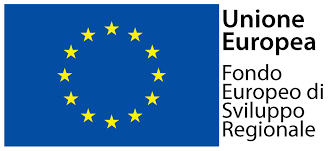 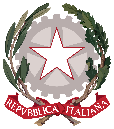 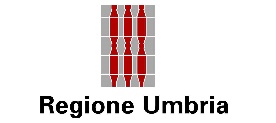 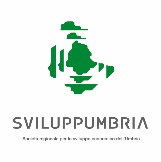 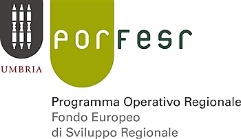 Numero di Matricola della Marca da Bollo di € 16,00Numero di Matricola della Marca da Bollo di € 16,00Il sottoscritto/a, Il sottoscritto/a, Il sottoscritto/a, Il sottoscritto/a, Il sottoscritto/a, Il sottoscritto/a, Il sottoscritto/a, nato/a anato/a anato/a anato/a a(Prov.(Prov.      )      )Il residente aresidente aresidente aresidente aresidente aresidente ain Viain Vian.n.C.F. in  qualità di legale  rappresentante della Impresain  qualità di legale  rappresentante della Impresain  qualità di legale  rappresentante della Impresain  qualità di legale  rappresentante della Impresain  qualità di legale  rappresentante della Impresain  qualità di legale  rappresentante della Impresain  qualità di legale  rappresentante della Impresain  qualità di legale  rappresentante della Impresain  qualità di legale  rappresentante della Impresain  qualità di legale  rappresentante della Impresain  qualità di legale  rappresentante della Impresain  qualità di legale  rappresentante della Impresain  qualità di legale  rappresentante della Impresain  qualità di legale  rappresentante della Impresain  qualità di legale  rappresentante della Impresaavente sede operativa inavente sede operativa inavente sede operativa inavente sede operativa inavente sede operativa inavente sede operativa inavente sede operativa inavente sede operativa in(Prov.(Prov.(Prov.(Prov.     )     )ViaViaC.F.C.F.PECPECMAILMAILTelefonoTelefonoTelefonoTelefonoTelefonoMobileMobileè iscrittaè iscrittaè iscrittaè iscrittaal Registro Imprese della CCIAA dial Registro Imprese della CCIAA dial Registro Imprese della CCIAA dial Registro Imprese della CCIAA dial Registro Imprese della CCIAA dial Registro Imprese della CCIAA dial Registro Imprese della CCIAA dial Registro Imprese della CCIAA dial Registro Imprese della CCIAA dial Registro Imprese della CCIAA dial R.E.A.al R.E.A.al R.E.A.In dataIn dataIn datadi Euroin lettereFiera Nr.Denominazione FieraDalalNr. gg. Fiera(da 1 a 5)Importo contributo richiesto1)0,002)0,003)0,004)0,00Fiera Nr.Luogo di svolgimento (Città/Paese)Prima partecipazione? SI/NOPrima partecipazione? SI/NO1)SI NO 2)SI NO 3)SI NO 4)SI NO Denominazione o ragione socialeDenominazione o ragione socialeForma giuridica (codifica ISTAT)Forma giuridica (codifica ISTAT)Codice Fiscale dell'impresaCodice Fiscale dell'impresaLuogo (Sede operativa)Luogo (Sede operativa)Indirizzo (Sede operativa)Indirizzo (Sede operativa)Attività prevalente (Ateco 2007)Attività prevalente (Ateco 2007)Dimensione dell'impresa (ai sensi del Reg. 651/2014):Dimensione dell'impresa (ai sensi del Reg. 651/2014):Dimensione dell'impresa (ai sensi del Reg. 651/2014):Dimensione dell'impresa (ai sensi del Reg. 651/2014):Dimensione dell'impresa (ai sensi del Reg. 651/2014):Micro Micro Piccola Media Nr. Dipendenti (alla data di presentazione della domanda)Nr. Dipendenti (alla data di presentazione della domanda)Nr. Dipendenti (alla data di presentazione della domanda)Nr. Dipendenti (alla data di presentazione della domanda)Nr. Dipendenti (alla data di presentazione della domanda)Nr. Dipendenti (alla data di presentazione della domanda)Totale dell’Attivo dell’ultimo esercizio (in euro)Totale dell’Attivo dell’ultimo esercizio (in euro)Totale dell’Attivo dell’ultimo esercizio (in euro)Totale del fatturato:Totale del fatturato:Totale del fatturato:Totale del fatturato:Totale del fatturato:Totale del fatturato:Totale del fatturato:Totale del fatturato:Totale del fatturato:AnnoTotale volume affari in EuroTotale volume affari in EuroTotale volume affari in EuroDi cui fatturato export in euroDi cui fatturato export in euroDi cui fatturato export in euroDi cui fatturato export in euroDi cui fatturato export in euro20180,000,000,000,000,000,000,000,0020170,000,000,000,000,000,000,000,00Estremi bancariIstituto di CreditoAgenziaIBAN BICProdottoPaese% Export su Tot FatturatoAzienda iscritta nella sezione speciale “Start-up innovativa” del Registro imprese. Ai sensi della Legge 221/2012, ovvero nella sezione “PMI Innovativa” ai sensi della Legge 33/2015.Azienda iscritta nella sezione speciale “Start-up innovativa” del Registro imprese. Ai sensi della Legge 221/2012, ovvero nella sezione “PMI Innovativa” ai sensi della Legge 33/2015.Azienda iscritta nella sezione speciale “Start-up innovativa” del Registro imprese. Ai sensi della Legge 221/2012, ovvero nella sezione “PMI Innovativa” ai sensi della Legge 33/2015.SINOSe “SI” a far data dal:SINODi essere compresa nello status di impresa (art. 2 dell’Avviso): Esportatrice(Almeno il 10% di fatturato export da ultimo bilancio approvato) Di essere compresa nello status di impresa (art. 2 dell’Avviso): Esportatrice(Almeno il 10% di fatturato export da ultimo bilancio approvato) Di essere compresa nello status di impresa (art. 2 dell’Avviso): Esportatrice(Almeno il 10% di fatturato export da ultimo bilancio approvato) SINOL’azienda dispone di un sito internet in lingua inglese e/o in altra lingua estera?L’azienda dispone di un sito internet in lingua inglese e/o in altra lingua estera?L’azienda dispone di un sito internet in lingua inglese e/o in altra lingua estera?SINOSe “SI” indicare sito web aziendale:Se “SI” indicare sito web aziendale:E-mail aziendale:E-mail aziendale:L’azienda ha registrato un nuovo proprio marchio commerciale per i mercati esteri?SINOPartecipazione ad altri progetti di internazionalizzazione ammessi e finanziati a valere sulle risorse del POR FESR 2014-2020 della Regione Umbria nell’ultimo triennio:SINOSe “SI” quali:1) denominazione progetto/Avviso PubblicoData di concessioneData di concessioneData di concessioneData di concessione2) denominazione progetto/Avviso PubblicoData di concessioneData di concessioneData di concessioneData di concessione3) denominazione progetto/Avviso PubblicoData di concessioneData di concessioneData di concessioneData di concessionePAESE/I DI INTERESSE (indicare nominalmente i paesi di interesse oggetto di internazionalizzazione: a. che l’azienda ha dipendenti:Sinon ha dipendenti: a1. Nominativo socio/i:Codice Fiscale:Luogo e dataLuogo e data